1.7	étudier les besoins de spectre pour la télémesure, la poursuite et la télécommande dans le service d'exploitation spatiale pour les satellites non géostationnaires associés à des missions de courte durée, évaluer si les attributions existantes du service d'exploitation spatiale conviennent et, au besoin, envisager de nouvelles attributions, conformément à la Résolution 659 (CMR-15);IntroductionLes administrations des pays membres de la RCC estiment que lors de l'utilisation d'une attribution nouvelle ou existante de bandes de fréquences au service d'exploitation spatiale (SES) dans la gamme au-dessous de 1 GHz pour les liaisons de télémesure, de poursuite et de télécommande des satellites non OSG associés à des missions de courte durée, la protection des services existants fonctionnant dans la même bande de fréquences ou dans les bandes de fréquences adjacentes doit être assurée.Les administrations des pays membres de la RCC ne sont pas opposées à l'utilisation de l'attribution existante au SES dans la bande de fréquences 137-138 MHz (espace vers Terre) pour les liaisons de télémesure des satellites non OSG associés à des missions de courte durée sans application du numéro 9.11А du RR, sous réserve d'imposer au SES la limite de puissance surfacique prescrite pour le SMS dans cette bande à l'Appendice 5 du RR.Les administrations des pays membres de la RCC sont opposées à l'identification des bandes de fréquences 148-174,0 MHz (Terre vers espace) et 403-410 MHz (Terre vers espace) pour les liaisons de télécommande et de poursuite des satellites non OSG associés à des missions de courte durée, car des difficultés concernant leur partage avec les services de radiocommunication existants ont été relevées dans les études de l'UIT-R.PropositionAfin de traiter le point 1.7 de l'ordre du jour de la CMR-19, il est proposé d'utiliser le texte réglementaire reproduit en annexe.ARTICLE 5Attribution des bandes de fréquencesSection IV – Tableau d'attribution des bandes de fréquences
(Voir le numéro 2.1)
MOD	RCC/12A7/1#5021775,2-137,175 MHzMOD	RCC/12A7/2#50219137,175-148 MHzADD	RCC/12A7/35.C17	La bande de fréquences 137-138 MHz peut être utilisée par le service d'exploitation spatiale (espace vers Terre) pour les liaisons de télémesure et de poursuite des satellites non OSG associés à des missions de courte durée. La Résolution [RCС/A17-METHOD-C] (CMR-19) s'applique.     (CMR-19)Motifs:	Les études ont montré que la bande de fréquences 137-138 MHz attribuée au SES (espace vers Terre) était la bande qui convenait le mieux pour les liaisons de télémesure et de poursuite des satellites non OSG associés à des missions de courte durée sous certaines conditions. Des modifications sont apportées au Tableau d'attribution des bandes de fréquences du Règlement des radiocommunications pour tenir compte de cette conclusion.NOC	RCC/12A7/4148-161,9375 MHzMotifs:	Il est nécessaire de maintenir l'utilisation actuelle de la bande 148-161,9375 MHz en raison de problèmes de compatibilité avec les services de radiocommunication existants.NOC	RCC/12A7/5161,9375-223 MHzMotifs:	Il est nécessaire de maintenir l'utilisation actuelle de la bande 161,9375-174 MHz en raison de problèmes de compatibilité avec les services de radiocommunication existants.NOC	RCC/12A7/6335,4-410 MHzMotifs:	Il est nécessaire de maintenir l'utilisation actuelle de la bande 403-406 MHz en raison de problèmes de compatibilité avec les stations du service des auxiliaires de la météorologie.ADD	RCC/12A7/7#50222PROJET DE NOUVELLE RÉSOLUTION [RCC/A17-METHOD-C] (Cmr-19)Bandes de fréquences utilisées pour les liaisons de télémesure et de poursuite 
des satellites non géostationnaires associés à des missions de courte duréeLa Conférence mondiale des radiocommunications (Charm el-Cheikh, 2019),considéranta)	que l'expression «mission de courte durée» utilisée dans la présente Résolution désigne une mission ayant une durée de validité limitée n'excédant pas trois ans;b)	que les liaisons de télémesure et de poursuite des satellites non géostationnaires (non OSG) associés à des missions de courte durée relèvent du service d'exploitation spatiale;c)	que ces satellites sont soumis à des contraintes en ce sens que la puissance à bord est limitée et que le gain d'antenne est faible;d)	que le numéro 5.C17 identifie la bande 137-138 MHz (espace vers Terre) pour ces applications;e)	que les études de l'UIT-R ont montré que les bandes de fréquences autres que celle visée au point d) du considérant ci-dessus qui sont attribuées au service d'exploitation spatiale au-dessous de 1 GHz ne conviennent pas pour ces applications,invite les administrationsà utiliser le logiciel du BR pour vérifier les valeurs de puissance surfacique indiquées pour le service d'exploitation spatiale dans le point 2 du décide,décide1	que les administrations qui souhaitent mettre en œuvre des liaisons de télémesure et de poursuite des satellites non OSG associés à des missions de courte durée pourront utiliser la bande visée au point d) du considérant ci-dessus;2	que dans la bande 137-138 MHz (espace vers Terre), la puissance surfacique produite par les stations spatiales du service d'exploitation spatiale ne doit pas dépasser −140 dB(W/(m2 · 4 kHz)), sauf dans les cas où une coordination a été effectuée avec une autre valeur. Si ce niveau est dépassé, le numéro 9.11A s'applique aux réseaux ou aux systèmes du service d'exploitation spatiale dans cette bande;3	que l'utilisation de la bande 137-138 MHz (espace vers Terre) pour les satellites non OSG du service d'exploitation spatiale associés à des missions de courte durée ne doit pas établir de priorité dans le Règlement des radiocommunications ni exclure l'utilisation de cette bande de fréquences par toute application des services auxquels elle est attribuée;charge le Bureau des radiocommunicationslorsqu'il applique le point 1 du décide au stade de la notification, de vérifier si la valeur de puissance surfacique qui y est indiquée est respectée lors de son examen au titre du numéro 11.31: si la valeur est respectée, la conclusion est favorable; si la valeur est dépassée, le Bureau vérifie si une demande de coordination au titre du numéro 9.11A a été envoyée précédemment pour le satellite en question ou, si tel n'est pas le cas, formule une conclusion défavorable au titre du numéro 11.32.Motifs:	Cette Résolution vise à déterminer les conditions dans lesquelles la bande de fréquences 137-138 MHz attribuée au SES peut être utilisée pour les liaisons de télémesure des satellites non OSG associés à des missions de courte durée.APPENDICE 5 (RÉV.CMR-15)Identification des administrations avec lesquelles la coordination doit être
effectuée ou un accord recherché au titre des dispositions de l'Article 9MOD	RCC/12A7/8#50223TABLEAU 5-1 (suite)      (Rév.CMR-)Motifs:	Il est nécessaire d'ajouter à l'Appendice 5 du Règlement des radiocommunications les conditions dans lesquelles la coordination au titre du numéro 9.11A du RR ne s'applique pas en ce qui concerne l'utilisation de la bande 137-138 MHz pour les liaisons de télémesure, de poursuite et de télécommande des satellites non OSG associés à des missions de courte durée.SUP	RCC/12A7/9#50216RÉSOLUTION 659 (CMR-15)Etudes visant à répondre aux besoins du service d'exploitation spatiale pour les satellites non géostationnaires associés à des missions de courte duréeMotifs:	Une fois que les modifications présentées ci-avant auront été apportées au Règlement des radiocommunications, la Résolution 659 (CMR-15) deviendra superflue.______________Conférence mondiale des radiocommunications (CMR-19)
Charm el-Cheikh, Égypte, 28 octobre – 22 novembre 2019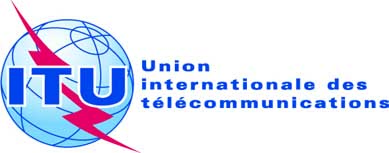 SÉANCE PLÉNIÈREAddendum 7 au
Document 12-F7 octobre 2019Original: russePropositions communes de la Communauté régionale des communicationsPropositions communes de la Communauté régionale des communicationsPropositions pour les travaux de la confÉrencePropositions pour les travaux de la confÉrencePoint 1.7 de l'ordre du jourPoint 1.7 de l'ordre du jourAttribution aux servicesAttribution aux servicesAttribution aux servicesRégion 1Région 2Région 3137-137,025	EXPLOITATION SPATIALE (espace vers Terre)				MÉTÉOROLOGIE PAR SATELLITE (espace vers Terre)				MOBILE PAR SATELLITE (espace vers Terre) 5.208A 5.208B 5.209				RECHERCHE SPATIALE (espace vers Terre)				Fixe				Mobile sauf mobile aéronautique (R)				5.204 5.205 5.206 5.207 5.208137-137,025	EXPLOITATION SPATIALE (espace vers Terre)				MÉTÉOROLOGIE PAR SATELLITE (espace vers Terre)				MOBILE PAR SATELLITE (espace vers Terre) 5.208A 5.208B 5.209				RECHERCHE SPATIALE (espace vers Terre)				Fixe				Mobile sauf mobile aéronautique (R)				5.204 5.205 5.206 5.207 5.208137-137,025	EXPLOITATION SPATIALE (espace vers Terre)				MÉTÉOROLOGIE PAR SATELLITE (espace vers Terre)				MOBILE PAR SATELLITE (espace vers Terre) 5.208A 5.208B 5.209				RECHERCHE SPATIALE (espace vers Terre)				Fixe				Mobile sauf mobile aéronautique (R)				5.204 5.205 5.206 5.207 5.208137,025-137,175	EXPLOITATION SPATIALE (espace vers Terre)				MÉTÉOROLOGIE PAR SATELLITE (espace vers Terre)				RECHERCHE SPATIALE (espace vers Terre)				Fixe				Mobile sauf mobile aéronautique (R)				Mobile par satellite (espace vers Terre) 5.208A  5.208B  5.209				5.204  5.205  5.206  5.207  5.208137,025-137,175	EXPLOITATION SPATIALE (espace vers Terre)				MÉTÉOROLOGIE PAR SATELLITE (espace vers Terre)				RECHERCHE SPATIALE (espace vers Terre)				Fixe				Mobile sauf mobile aéronautique (R)				Mobile par satellite (espace vers Terre) 5.208A  5.208B  5.209				5.204  5.205  5.206  5.207  5.208137,025-137,175	EXPLOITATION SPATIALE (espace vers Terre)				MÉTÉOROLOGIE PAR SATELLITE (espace vers Terre)				RECHERCHE SPATIALE (espace vers Terre)				Fixe				Mobile sauf mobile aéronautique (R)				Mobile par satellite (espace vers Terre) 5.208A  5.208B  5.209				5.204  5.205  5.206  5.207  5.208Attribution aux servicesAttribution aux servicesAttribution aux servicesRégion 1Région 2Région 3137,175-137,825	EXPLOITATION SPATIALE (espace vers Terre)				MÉTÉOROLOGIE PAR SATELLITE (espace vers Terre)				MOBILE PAR SATELLITE (espace vers Terre) 5.208A  5.208B  5.209				RECHERCHE SPATIALE (espace vers Terre)				Fixe				Mobile sauf mobile aéronautique (R)				5.204  5.205  5.206  5.207  5.208137,175-137,825	EXPLOITATION SPATIALE (espace vers Terre)				MÉTÉOROLOGIE PAR SATELLITE (espace vers Terre)				MOBILE PAR SATELLITE (espace vers Terre) 5.208A  5.208B  5.209				RECHERCHE SPATIALE (espace vers Terre)				Fixe				Mobile sauf mobile aéronautique (R)				5.204  5.205  5.206  5.207  5.208137,175-137,825	EXPLOITATION SPATIALE (espace vers Terre)				MÉTÉOROLOGIE PAR SATELLITE (espace vers Terre)				MOBILE PAR SATELLITE (espace vers Terre) 5.208A  5.208B  5.209				RECHERCHE SPATIALE (espace vers Terre)				Fixe				Mobile sauf mobile aéronautique (R)				5.204  5.205  5.206  5.207  5.208137,825-138	EXPLOITATION SPATIALE (espace vers Terre)				MÉTÉOROLOGIE PAR SATELLITE (espace vers Terre)				RECHERCHE SPATIALE (espace vers Terre)				Fixe				Mobile sauf mobile aéronautique (R)				Mobile par satellite (espace vers Terre) 5.208A  5.208B  5.209				5.204  5.205  5.206  5.207  5.208137,825-138	EXPLOITATION SPATIALE (espace vers Terre)				MÉTÉOROLOGIE PAR SATELLITE (espace vers Terre)				RECHERCHE SPATIALE (espace vers Terre)				Fixe				Mobile sauf mobile aéronautique (R)				Mobile par satellite (espace vers Terre) 5.208A  5.208B  5.209				5.204  5.205  5.206  5.207  5.208137,825-138	EXPLOITATION SPATIALE (espace vers Terre)				MÉTÉOROLOGIE PAR SATELLITE (espace vers Terre)				RECHERCHE SPATIALE (espace vers Terre)				Fixe				Mobile sauf mobile aéronautique (R)				Mobile par satellite (espace vers Terre) 5.208A  5.208B  5.209				5.204  5.205  5.206  5.207  5.208Attribution aux servicesAttribution aux servicesAttribution aux servicesAttribution aux servicesRégion 1Région 1Région 2Région 3148-149,9FIXEMOBILE sauf mobile aéronautique (R)MOBILE PAR SATELLITE
(Terre vers espace)  5.209148-149,9FIXEMOBILE sauf mobile aéronautique (R)MOBILE PAR SATELLITE
(Terre vers espace)  5.209148-149,9		FIXE		MOBILE		MOBILE PAR SATELLITE (Terre vers espace)  5.209148-149,9		FIXE		MOBILE		MOBILE PAR SATELLITE (Terre vers espace)  5.2095.218  5.219  5.2215.218  5.219  5.221		5.218  5.219  5.221		5.218  5.219  5.221149,9-150,05	MOBILE PAR SATELLITE (Terre vers espace)  5.209  5.220149,9-150,05	MOBILE PAR SATELLITE (Terre vers espace)  5.209  5.220149,9-150,05	MOBILE PAR SATELLITE (Terre vers espace)  5.209  5.220149,9-150,05	MOBILE PAR SATELLITE (Terre vers espace)  5.209  5.220150,05-153FIXEMOBILE sauf mobile aéronautiqueRADIOASTRONOMIE5.149150,05-153FIXEMOBILE sauf mobile aéronautiqueRADIOASTRONOMIE5.149150,05-154		FIXE		MOBILE150,05-154		FIXE		MOBILE153-154FIXEMOBILE sauf mobile aéronautique (R)Auxiliaires de la météorologie153-154FIXEMOBILE sauf mobile aéronautique (R)Auxiliaires de la météorologie		5.225		5.225154-156,4875FIXEMOBILE sauf mobile aéronautique (R)154-156,4875FIXEMOBILE sauf mobile aéronautique (R)154-156,4875FIXEMOBILE154-156,4875FIXEMOBILE5.225A     5.2265.225A     5.2265.2265.225A    5.226   156,4875-156,5625	MOBILE MARITIME (détresse et appel par ASN)				5.111  5.226  5.227156,4875-156,5625	MOBILE MARITIME (détresse et appel par ASN)				5.111  5.226  5.227156,4875-156,5625	MOBILE MARITIME (détresse et appel par ASN)				5.111  5.226  5.227156,4875-156,5625	MOBILE MARITIME (détresse et appel par ASN)				5.111  5.226  5.227156,5625-156,7625FIXEMOBILE sauf mobile aéronautique (R)156,5625-156,7625 	FIXE		MOBILE156,5625-156,7625 	FIXE		MOBILE156,5625-156,7625 	FIXE		MOBILE5.2265.2265.2265.226156,7625-156,7875MOBILE MARITIME Mobile par satellite (Terre vers espace)156,7625-156,7875MOBILE MARITIME Mobile par satellite (Terre vers espace)156,7625-156,7875MOBILE MARITIMEMOBILE PAR SATELLITE (Terre vers espace)156,7625-156,7875MOBILE MARITIMEMobile par satellite (Terre vers espace)5.111  5.226  5.2285.111  5.226  5.2285.111  5.226  5.2285.111  5.226  5.228156,7875-156,8125	MOBILE MARITIME (détresse et appel)	5.111  5.226156,7875-156,8125	MOBILE MARITIME (détresse et appel)	5.111  5.226156,7875-156,8125	MOBILE MARITIME (détresse et appel)	5.111  5.226156,7875-156,8125	MOBILE MARITIME (détresse et appel)	5.111  5.226156,8125-156,8375MOBILE MARITIME Mobile par satellite (Terre vers espace)156,8125-156,8375MOBILE MARITIME Mobile par satellite (Terre vers espace)156,8125-156,8375MOBILE MARITIME MOBILE PAR SATELLITE (Terre vers espace)156,8125-156,8375MOBILE MARITIME Mobile par satellite (Terre vers espace)5.111  5.226  5.2285.111  5.226  5.2285.111  5.226  5.2285.111  5.226  5.228156,8375-161,9375FIXEMOBILE sauf mobile aéronautique156,8375-161,9375FIXEMOBILE sauf mobile aéronautique156,8375-161,9375		FIXE		MOBILE156,8375-161,9375		FIXE		MOBILE5.226  5.226  		5.226  		5.226  Attribution aux servicesAttribution aux servicesAttribution aux servicesRégion 1Région 2Région 3161,9375-161,9625FIXEMOBILE sauf mobile aéronautiqueMobile maritime par satellite (Terre 	vers espace) 5.228AA161,9375-161,9625		FIXE		MOBILE		Mobile maritime par satellite (Terre vers espace) 5.228AA161,9375-161,9625		FIXE		MOBILE		Mobile maritime par satellite (Terre vers espace) 5.228AA5.226  		5.226  		5.226  161,9625-161,9875FIXEMOBILE sauf mobile aéronautiqueMobile par satellite (Terre vers espace)       5.228F161,9625-161,9875MOBILE AÉRONAUTIQUE (OR)MOBILE MARITIMEMOBILE PAR SATELLITE (Terre vers espace)161,9625-161,9875MOBILE MARITIMEMobile aéronautique (OR)
5.228EMobile par satellite (Terre vers espace)      5.228F5.226  5.228A  5.228B5.228C  5.228D5.226  161,9875-162,0125FIXEMOBILE sauf mobile aéronautiqueMobile maritime par satellite (Terre 	vers espace) 5.228AA5.226  5.229161,9875-162,0125		FIXE		MOBILE 		Mobile maritime par satellite (Terre vers espace) 5.228AA
		5.226  161,9875-162,0125		FIXE		MOBILE 		Mobile maritime par satellite (Terre vers espace) 5.228AA
		5.226  162,0125-162,0375FIXEMOBILE sauf mobile aéronautiqueMobile par satellite (Terre vers espace)      5.228F162,0125-162,0375MOBILE AÉRONAUTIQUE (OR)MOBILE MARITIMEMOBILE PAR SATELLITE (Terre vers espace)162,0125-162,0375MOBILE MARITIMEMobile aéronautique (OR)	  5.228EMobile par satellite (Terre vers espace)       5.228F5.226  5.228A  5.228B  5.2295.228C  5.228D5.226  162,0375-174FIXEMOBILE sauf mobile aéronautique162,0375-174		FIXE		MOBILE162,0375-174		FIXE		MOBILE5.226  5.229		5.226  5.230  5.231		5.226  5.230  5.231Attribution aux servicesAttribution aux servicesAttribution aux servicesRégion 1Région 2Région 3403-406		AUXILIAIRES DE LA MÉTÉOROLOGIE				Fixe				Mobile sauf mobile aéronautique				5.265403-406		AUXILIAIRES DE LA MÉTÉOROLOGIE				Fixe				Mobile sauf mobile aéronautique				5.265403-406		AUXILIAIRES DE LA MÉTÉOROLOGIE				Fixe				Mobile sauf mobile aéronautique				5.265Référence de
l'Article 9CasBandes de fréquences 
(et Région) du service pour lequel la coordination est recherchéeSeuil/conditionMéthode de calculObservationsN° 9.13
OSG/non OSGStation d'un réseau à satellite OSG dans les bandes de fréquences pour lesquelles un renvoi fait référence au numéro 9.11A ou 9.13 par rapport à tout autre réseau à satellite non OSG, à l'exception de la coordination entre stations terriennes fonctionnant dans le sens de transmission opposéBandes de fréquences pour lesquelles un renvoi fait référence au numéro 9.11A ou 9.131)	Chevauchement des largeurs de bande2)	Pour la bande 1 668-1 668,4 MHz en ce qui concerne la coordination des réseaux du SMS avec les réseaux du service de recherche spatiale (passive), en plus du chevauchement des largeurs de bande, la densité spectrale de p.i.r.e. des stations terriennes mobiles d'un réseau OSG du service mobile par satellite fonctionnant dans cette bande dépasse 2,5 dB(W/4 kHz) ou la densité spectrale de puissance fournie à l'antenne de la station terrienne mobile dépasse 10 dB(W/4 kHz)1)	Vérifier par rapport aux fréquences assignées et aux largeurs de bande2)	Vérifier par rapport aux données à fournir au titre de l'Appendice 4 pour le réseau du SMSN° 9.14
Non OSG/
de Terre, OSG/
de TerreStation spatiale d'un réseau à satellite dans les bandes de fréquences pour lesquelles un renvoi fait référence au numéro 9.11A ou 9.14, par rapport à des stations de services de Terre lorsque le ou les seuils sont dépassés1)	Bandes de fréquences pour lesquelles un renvoi fait référence au numéro 9.11A ou

2)	11,7-12,2 GHz 
(SFS OSG en Région 2)3)	5 030-5 091 MHz1)	Voir le § 1 de l'Annexe 1 du présent Appendice; dans les bandes indiquées au numéro 5.414A, les conditions d'application du numéro 9.14 sont énoncées en détail dans le numéro 5.414A pour les réseaux du SMS ou2)	Dans la bande 11,7-12,2 GHz 
(SFS OSG en Région 2):
–124 dB(W/(m2 · MHz)) 
pour 0°  θ  5
–124 + 0,5 (θ – 5) dB(W/(m2 · MHz))
pour 5° < θ  25°
–114 dB(W/(m2 · MHz)) pour θ > 25°
où θ est l'angle d'arrivée de l'onde incidente au-dessus du plan horizontal (degrés)3) 	Chevauchement des largeurs de bande1)	Voir le § 1 de l'Annexe 1 du présent Appendice